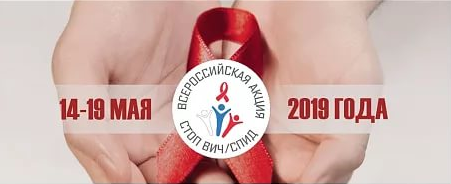 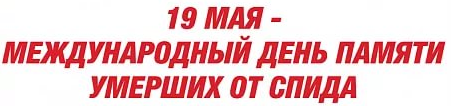 Впервые Международный День памяти умерших от СПИДа был проведен в Сан-Франциско (США) в 1983 году. В России впервые День памяти отметили 17 мая 1992 года. По оценкам ВОЗ около 45 миллионов людей на планете инфицированы ВИЧ-инфекцией и каждый день эта цифра увеличивается ещё на 14-15 тысяч. Ежегодно около 5 млн. человек заражаются, а свыше 3 млн. человек ежегодно умирают от данного заболевания.В Удмуртской Республике на диспансерном учете в специализированных медицинских организациях в 2018 году состояло 8009 больных, инфицированных ВИЧ, т.е.из каждых 100 тыс. человек населения ВИЧ-инфекцией заражен 531 человек.В прошлом году 862 жителям нашей республики впервые в жизни установили диагноз ВИЧ, из них 60% - мужчины и 40% - женщины. Большинство ВИЧ-инфицированных – это люди в возрасте 25-44 года (77%). В возрасте до 18 лет ВИЧ-инфекцию диагностировали у 17 детей (2%).В 2018 году по данным Минздрава УР в Удмуртской Республике было зарегистрировано 19158 беременных женщин, из них 1,5% - с ВИЧ-инфекцией. У матерей, больных ВИЧ, родилось 167 детей. За прошлый год в Удмуртской Республике 1568 больных ВИЧ было снято с диспансерного наблюдения, из них каждый второй выбыл в другие субъекты России, а каждый четвертый – в связи со смертью (не только от ВИЧ, а от всех причин). Всего в 2018 году от всех причин в республике умерло 18 079 человек, из них 226 человек от болезней, вызванных ВИЧ (1,3%).День Памяти умерших от СПИДа – это день для всех, кому не безразлична проблема ВИЧ/СПИДа, это напоминание о том, что ВИЧ-инфицированные – такие же люди, как и все имеют равные гражданские права, включая право на работу, жилище и свободу передвижения.